Список распределения выпускников 9 класса 2019-2020 учебного                    года МБОУ «Быковская ООШ»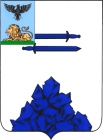 МУНИЦИПАЛЬНОЕ БЮДЖЕТНОЕ            ОБЩЕОБРАЗОВАТЕЛЬНОЕ УЧРЕЖДЕНИЕ ''БЫКОВСКАЯ ОСНОВНАЯ ОБЩЕОБРАЗОВАТЕЛЬНАЯ  ШКОЛА ЯКОВЛЕВСКОГО ГОРОДСКОГО ОКРУГА''       ул. Центральная, 64, с. Быковка,                           Яковлевского района, Белгородской  области 309061                                                                        тел. 8(47244) 67-1-17                                                               Е-mail: yak.bykov@yandex.ru                               _____________№ _______________                                На №_________от________________Количество выпускниковВ 10 классПоступили в СПО120ОГАПОУ «Яковлевский политехнический колледж»- 6;ОГАПОУ «Белгородский индустриальный колледж»- 3;Инжиниринговый колледж НИИ БелГУ-1ОГАПОУ «Дмитриевский сельскохозяйственны техникум»-1;